Accueil influenceur #MaPauseAubrac29 octobre/1er novembre@alexis.marcellinContact presse CRTL Occitanie : Mélanie Frayssinet, melanie.frayssinet@crtoccitanie.fr  Contact presse Lozère Julian Suau, j.suau@lozere-tourisme.comContact presse Aveyron Audrey Carles, presse@aveyron-attractivite.frSéverine Dijols Valenq, direction@tourismeenaubrac.com Contact presse Cantal : Sylvie Favat, sfavat@cantal-destination.comNathalie Crouzet, ncrouzet@cantal-destination.comPartagez votre séjour et identifiez-nous :#MaPauseAubracDestination Occitanie Sud de France :@voyageoccitanie #VoyageOccitaniehttps://www.facebook.com/VoyageOccitanie https://www.instagram.com/voyageoccitanie/Aveyron Attractivité Tourisme: @TourismeAveyron et #AveyronEmotion https://www.facebook.com/TourismeAveyronhttps://www.instagram.com/tourisme_aveyron/Tourisme Lozère :@Lozeretourisme et #lozeretourisme https://www.facebook.com/lozeretourismehttps://www.instagram.com/lozeretourisme/Cantal Destination :@cantaldestination et #cantaldestinationhttps://www.instagram.com/cantaldestination/ https://www.facebook.com/CantalDestinationSamedi 29 octobre@Lozeretourisme@voyageoccitanie@aubraclozere#MaPauseAubracArrivée soit en fin de matinée soit début d’après midi14h30 - 18h00 : Balade Lozère de 3h30, 13,5km. Randonnée sur les contreforts de l'Aubrac sur le circuit “Le Moulin du Viala”Une randonnée longue, mais sans grande difficulté où l'on évolue sur de larges chemins à travers villages et prairies. De hameaux en villages à découvrir, vous croiserez sur ce circuit de nombreux ruisseaux qui actionnaient sans doute les meules d'anciens moulins, comme celui de la Griffette ou celui du Viala. Au printemps, les pâturages et les chemins se parent de toutes les nuances de jaune. Jonquilles, genêts, pissenlits viennent se mêler avec harmonie au vert des prairies pour le plus grand plaisir des yeux.Suivre le balisage “PR” à bande Jaune. Attention, vous devrez traverser un champ (c’est normal) qui peut contenir des vaches.https://www.margeride-en-gevaudan.com/fiche/le-moulin-du-viala http://cdt48.media.tourinsoft.eu/upload/N--9---Le-Moulin-de-Viala---pas-a-pas-2.pdf 19h30 : Dîner au Buron du ChéSitué au cœur de l'Aubrac, "le Buron du Ché" est le rendez-vous incontournable des gastronomes.Vous pourrez y déguster les spécialités du terroir comme l'Aligot traditionnel au feu de bois, la tête de veau sauce ravigote, la truffade, ainsi que tripoux, saucisses, ris de veau aux morilles, boeuf, magret et porc du terroir.BURON DU CHE48260, NASBINALShttps://www.lozere-tourisme.com/buron-du-che/nasbinals/reslar048fs000rp Nuitée : Hôtel Restaurant La Route d’ArgentL'hôtel-restaurant de La Route d'Argent est situé au cœur du village. Il est le point de rencontre privilégié entre le vacancier et les autochtones. Le restaurant vous servira une cuisine de Terroir : Charcuterie de Pays, Aligot, Bœuf d'Aubrac, mais aussi ses spécialités : Ris de Veau et Saint-Jacques entre autres.HÔTEL-RESTAURANT LA ROUTE D'ARGENTLe Village, 48260, NASBINALShttps://www.lozere-tourisme.com/hotel-restaurant-la-route-d-argent/nasbinals/hotlar0480000126 Dimanche 30 octobre @Lozeretourisme@voyageoccitanie@aubraclozere#MaPauseAubrac8 min de route9h à 10h Spot photo Lozère : Cascade du DérocLa cascade du Déroc domine de 30 mètres la petite vallée glaciaire du ruisseau de Gambaïse : points de vue imprenables sur la région de Marchastel avec, en arrière plan, les vastes étendues de l'Aubrac granitique lozérien. On accède à la cascade depuis un petit chemin qui part de la commune de Nasbinals. Suivant le ruisseau, on arrive au bord du ravin. Là, l'affluent du Bès et les eaux du lac de Salhiens se précipitent depuis le rebord de basalte sous laquelle s'est formée une grotte. Son plafond est constitué de gros prismes basaltiques remarquables par leur géométrie.CASCADE DU DEROCVillage, 48260, NASBINALShttps://www.lozere-tourisme.com/cascade-du-deroc/nasbinals/pnalar0480000099 14 min de route @voyageoccitanie@cantaldestination#MaPauseAubrac10h30 à 12h : Découvert de Saint-Urcize + Table d’Orientation12h à 14h00 Déjeuner : Saint-UrcizeDépart de Saint-Urcize pour Laguiole 20 minutes @tourismeenaubrac@TourismeAveyron@voyageoccitanie#MaPauseAubrac14h30 : LaguioleEn arrivant de St Urcize, possibilité de s’arrêter à la ZA de la Poujade : vue sur le bâtiment de La Forge de Laguiole (coutellerie design Philippe Starck) https://forge-de-laguiole.com/ puis passage à la Coutellerie Durand, qui sera ouverte avec son Musée du Couteau de Laguiole et de l’objet forgé. https://www.layole.com/fr/ Poursuite en direction du Camping les Monts d’Aubrac, le stade : spot photo sur le village de Laguiole derrière les terrains de tennis.Découverte du village de Laguiole, balade dans les ruelles du village, depuis la place du Taureau (célèbre statue en bronze, le Taureau de Laguiole, symbolise la race Aubrac), se diriger vers le vieux quartier du village (passage devant la distillerie de Whisky Twelve), afin de “grimper” au Fort de Laguiole (aujourd’hui l’église qui domine le village), contourner l’église afin de profiter d’une vue à 360° sur les environs de Laguiole et les toits de Lauzes. Autre possibilité une petite randonnée au départ du village (départ à gauche de la Maison de retraite de Laguiole) pour une petite balade (être bien chaussé) d’1h à 1h30 pour la Cascade des Oulhes (jolie cascade au milieu d’orgues basaltique, balade en forêt mais aussi avec de très belles vues sur le village de Laguiole.Malheureusement comme le programme à Laguiole tombe le dimanche après-midi, la coopérative Jeune Montagne (fabrication du Laguiole AOP et de l’Aligot de l’Aubrac) sera fermée, et les ateliers de coutellerie aussi. 16h/16h30 : Départ de Laguiole pour Estaing - 30 minutes de routeDécouverte d’Estaing, classé Plus Beaux Villages de FranceC’est au cœur de la vallée du Lot que se trouve le village d’Estaing. Avec son beau château trônant au milieu du village, lorsque vous déambulerez à travers ses ruelles, vous ne serez pas étonné qu’Estaing soit classé « Plus Beaux Villages de France »  https://www.terresdaveyron.fr/app/uploads/2022/04/GV-Estaing-2022.pdfhttps://www.tourisme-aveyron.com/fr/voir-faire/decouvrir-aveyron/villes-et-villages/estaing/decouvrir-estaingPoints de vue : Voir les points de vue dans le village (page 2): https://www.terresdaveyron.fr/app/uploads/2022/04/GV-Estaing-2022.pdfAu-dessus d’Estaing sur la route du Nayrac : 1er gros lacet en épingle (il y a des sapins en bordure et un espace pour se garer) : vue sur Estaing et le méandre du Lot 		 	 	 		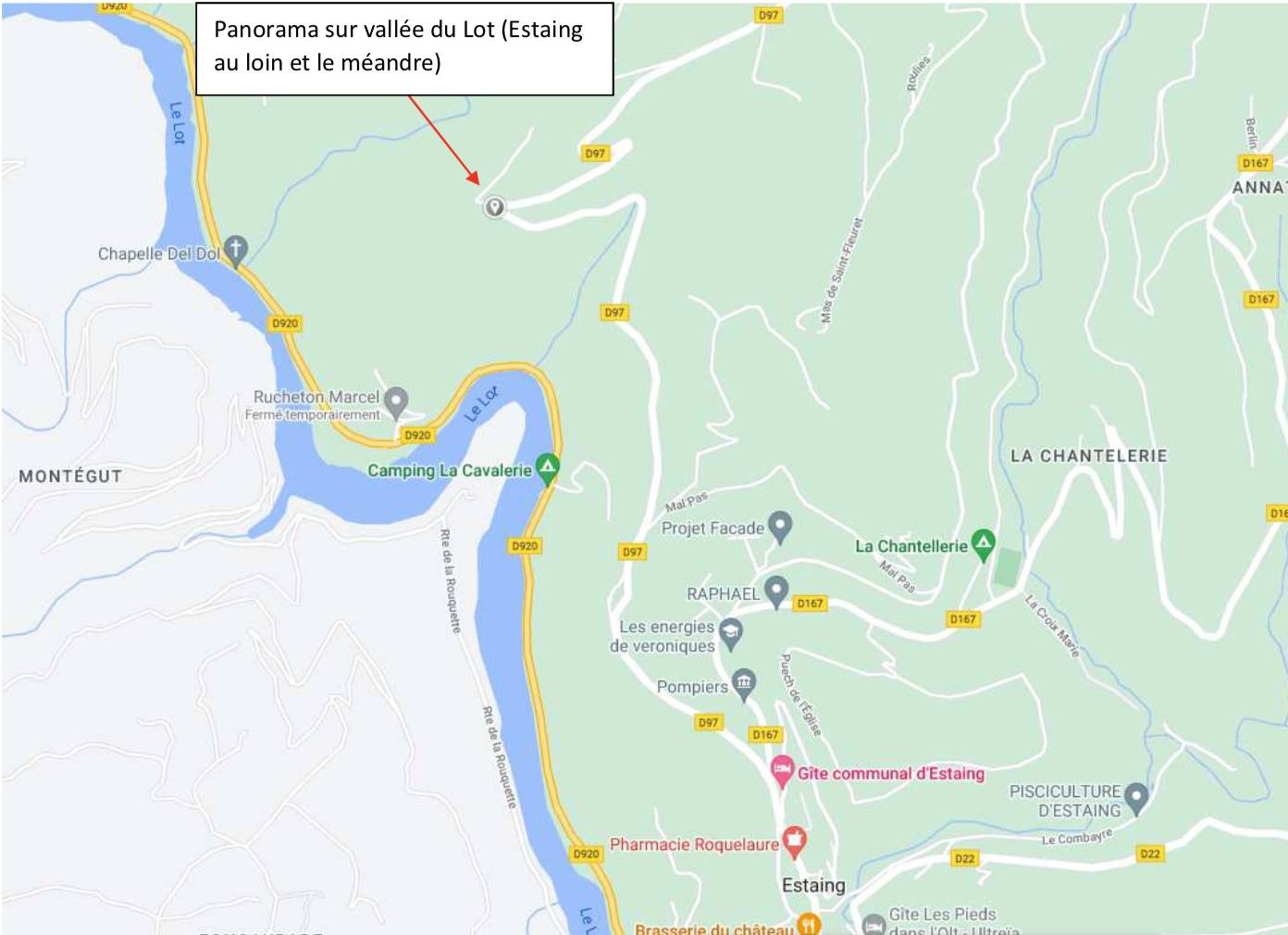 Conseil : un point de vue moins habituel et moins connu mais qui en cette saison avec les couleurs d’automne devrait être chouette : il y a un départ de rando au niveau de la rue d’Oultre qui monte dans la forêt (rando des chapelles et du vignoble). À 400 mètres après la grimpette (mais ça vaut le coup) un rocher avec le village en contrebas dans le méandre du Lot, et du coup au-dessus des arbres !Dîner et nuit au Clos Marty Le Clos Marty, situé à 2 km d’Estaing, est un ancien corps de ferme typiquement aveyronnais qui a été entièrement restauré avec tout le cachet de son histoire.Marty, 12190 Sébrazachttps://www.chambres-d-hotes-le-clos-marty.fr/Lundi 31 octobre @tourismeenaubrac@TourismeAveyron@voyageoccitanie#MaPauseAubracDécouverte des Gorges de la Truyère9h Départ d’Estaing pour Entraygues-sur Truyère - 20 minutes de route9h30 : Entraygues-sur TruyèreEntraygues signifie entre les eaux et se situe au confluent du Lot et de la Truyère.https://www.terresdaveyron.fr/app/uploads/2022/04/GV-Entraygues-2022.pdfhttps://www.tourisme-aveyron.com/fr/diffusio/patrimoine-culturel-visites/decouverte-de-la-vieille-ville-d-entraygues-entraygues-sur-truyere_TFO034255943230Points de vue (voir plan ci-dessous): 1 - Arrêt au belvédère (pour se garer en bordure de route) et prendre le petit chemin juste avant qui mène au Calvaire (point de vue sur la Confluence)2 - Balade en bord de Confluence au pied du château3 - Depuis le Pont Gothique (point de vue sur la Truyère et le village au loin sur ce pont piéton)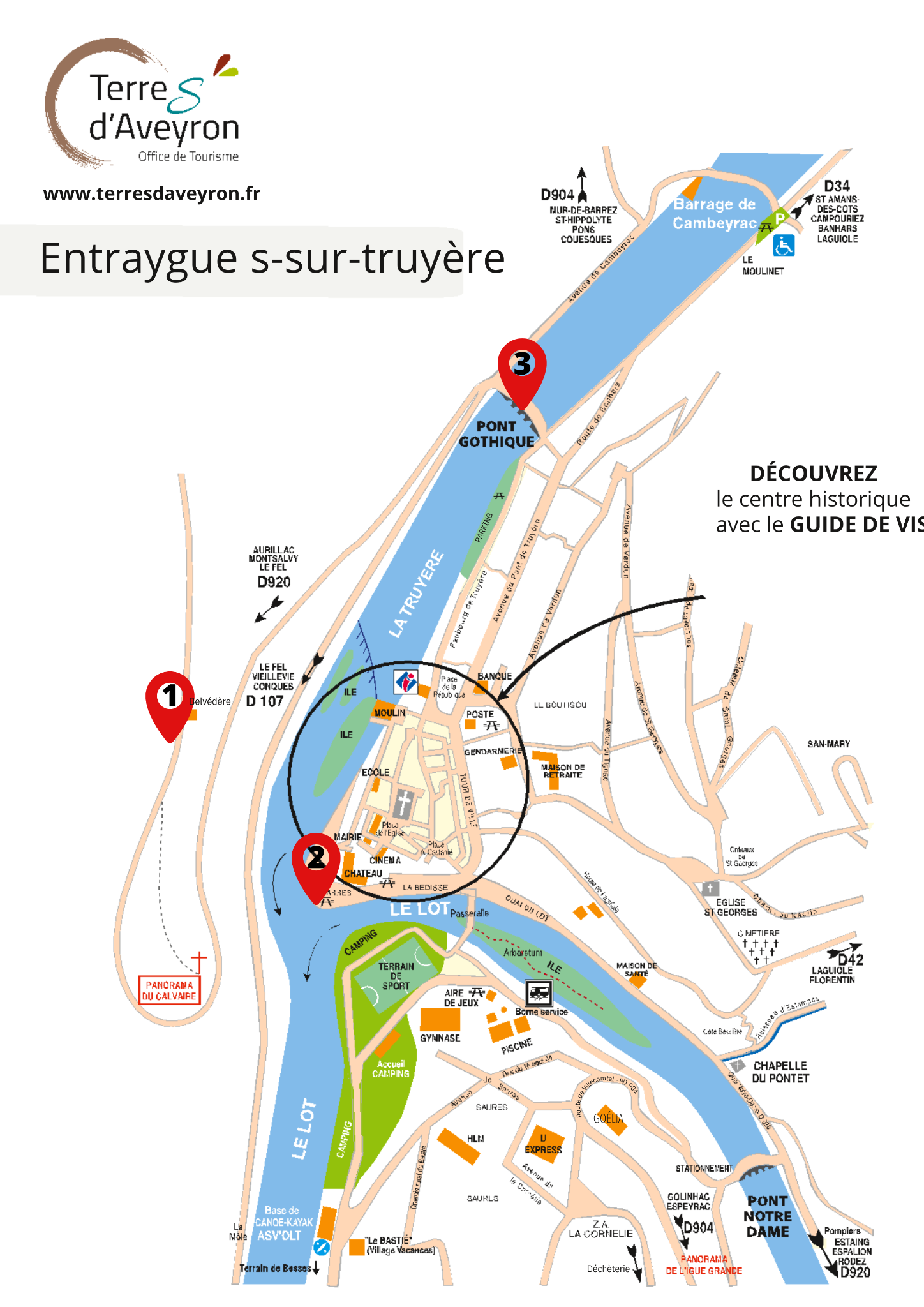 10h30 Départ d’Entraygues-sur Truyère pour Bes-Bédène - 20 minutes de route11h : Bes-Bédène Site pittoresque, Bes-Bédène se trouve sur un éperon rocheux granitique enchâssé dans un cirque façonné au fil des siècles par la rivière Selves. Jolis points de vues et donc arrêts photos possibles en arrivant sur le site par la petite route escarpée, ainsi que sur le site en avançant jusqu’au bout du hameau.passage par St Amans des Côts, Valon pour se rendre au restaurant à Lacroix Barrez (21 km)Sur le trajet traversé des Gorges de la Truyère (spot photos - sur les Gorges et le Château de Valon), passage à proximité du site de Valon (le réservé pour l’après midi) Départ conseillé de Bès Bédène vers 11H45Déjeuner 12h30 : à La Coulée des Saveurs 1, place Robert Delmas 12600 LACROIX BARREZ accueil Gauthier Rayrolles, produits frais, bio et / ou locaux  issu de la Ferme De Dilac. https://www.tourisme-aveyron.com/fr/diffusio/restaurants/la-coulee-des-saveurs-lacroix-barrez_TFO332940488357 Valon : le village et le château, les vues sur les gorges de la TruyèreDepuis Lacroix Barrez prendre la direction du village de Valon (revenir sur vos pas), avant d’arriver à Valon vous aurez quelques points de vues sur les Gorges de la Truyère et le château de Valon.Arrivée au village de Valon, spot photos du village, du château (celui-ci sera fermé le lundi) (spot photo en se rendant au parking) puis en se dirigeant vers le château point de vue sur le village, les gorges, la chapelle de Valon… etc.  16h : Départ pour Sainte Marie - 1 h de trajet Fin d’après-midi : Sainte Marie - CantalNuitée : Cantal vers Chaudes-AiguesMardi 1er novembre CantalDépart